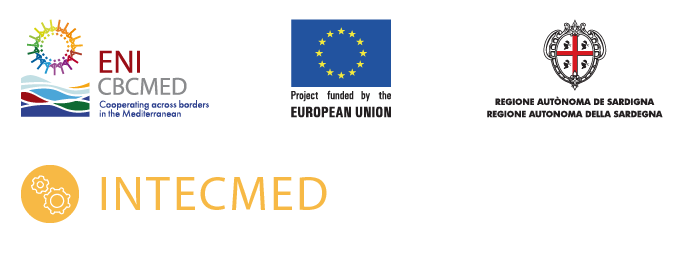 حاضنات للابتكار ونقل التكنولوجيا في منطقة البحر الأبيض المتوسط (INTECMED)INTECMED B_A.2.1_0063المشروع مُمول من برنامج التعاون عبر الحدود لحوض البحر المتوسط  (ENI CBC Med)استمارة التقديمالموعد النهائي لتقديم الطلب: 31/01/2022تعليمات متعلقة بإعداد استمارة الطلبلا يوجد نموذج محدد لاستمارة الطلب ولكن يجب على مقدم الطلب التأكد مما يلي:إضافة صفحة الغلاف وتثبيتها في بداية المستند. إضافة جدول يلخص العرض.الالتزام بعدد الكلمات/ الصفحات المحدد ولن يتم النظر في أي عبارات إضافية أثناء عملية التقييم.عند تنسيق المستندات يجب الالتزام بحجم A4 وبهوامش 2 سم على الأقل ولا يقل حجم الخط عن 10 Arial دون ترك مسافة بين السطور.تدوين المعلومات المطلوبة تحت العناوين المذكورة أدناه بما في ذلك أي تفاصيل ذات صلة بالعناصر المقدمة كدليل للمحتوى وقد تساهم في إثبات إمكانات العرض، ويوصى بملئ الأقسام الاختيارية لتقديم نظرة عامة كاملة عن فكرة العمل التجاري.تقديم معلومات كاملة (حيث تستند عملية التقييم للمعلومات المقدمة فقط).وضوح الصيغة بقدر المستطاع لتسهيل عملية التقييم، ومن الممكن إضافة رسومات بيانية أو مخططات إذا لزم الأمر.إضافة التصريح بالشرف المتضمن في نموذج الطلب والموقع من ممثل مقدم الطلب ووثيقة تفويض مقدم الطلب المشارك إن وجد.ملخص العرضالرجاء ملئ الجدول التالي.وصف فكرة العمل (صفحتان كحد أقصى)يرجى تقديم أيًا من المعلومات التالية:بيان واضح للقيمة: العروض التي يقدمها العمل التجاري أو المشاكل التي يحلها أو الخدمات التي يقدمها دون أي مساعدة من الأطراف الأخرى.تقسيم العملاء إلى شرائح: تحديد العملاء وتحديد خصائصهم وتوزيعهم على الشرائح بوضوح أو أيهم.إمكانات السوق الخاصة بفكرة العمل التجاري: الحجم ووالرغبة في الاستثمار والاتجاهات الإيجابية وغيرهم.نموذج العمل التجاري العام على سبيل المثال: تحديد نموذج الدخل والمصادر والتوزيع وقنوات البيع.المنافسون: البيئة والعرض الحالي للمنتجات  والخدمات، وتحديد القيم المميزة.وصف الابتكار (صفحة واحدة كحد أقصى) - اختيارييرجى تقديم أيًا من المعلومات التالية:التكنولوجيا أو المعرفة المبتكرة المطبقة على فكرة العمل التجاري من خلال نشاط البحث والتطوير.مستوى الجاهزية التكنولوجية لفكرة العمل التجاري.هل تطبق فكرة عملك التجاري التقنيات ذات الصلة وفقًا للاتجاهات الحالية (على سبيل المثال الذكاء الاصطناعي وسلسلة الكتل والطب الشخصي والعمليات الحيوية وإنترنت الأشياء وتخزين الطاقة)؟فعالية الحلول المقدمة لحماية الملكية الفكرية إن وجدت.توضيح تأثير فكرة العمل التجاري (صفحتان كحد أقصى) – اختيارييرجى تقديم أيًا من المعلومات التالية:قابلية توسيع نطاق فكرة العمل التجاري وتطويرها.إمكانية تطبيق التدويل وتنفيذ التعاون عبر الحدود من خلال فكرة العمل التجاري.إمكانية توفير فرص عمل في المنطقة للمهنيين ذوي المؤهلات العالية.الأثر الاجتماعي :الإدماج الاجتماعي وتوفير فرص عمل للأشخاص المعرضين لخطر الاستبعاد الاجتماعي.إمكانية جذب الاستثمار بفضل قابلية التوسع والسوق والتكنولوجيا وغيرهم.التأثير على البيئة وتعزيز استدامة القطاع أو العملية.توضيح جدوى فكرة العمل التجاري (صفحة واحدة كحد أقصى) - اختيارييرجى تقديم أيًا من المعلومات التالية:التحقق من كفاءة فكرة العمل من خلال العملاء المحتملين، وسجل ملاحظاتهم ومبيعاتهم الأولية ونتائج أبحاث السوق إن وجدت وغيرهم.الاختبارات الفنية والتحقق من صحة الحل إن وجد.مسودات عمليات التشغيل إن وجدت.الملاءمة (صفحة واحدة كحد أقصى)يرجى تقديم أيًا من المعلومات التالية:توضيح كيف كان البرنامج الإرشادي INTECMED مفيدًا وملائمًا لتطوير ونجاح المبادرة.وضح المنح الفرعية المتعلقة بفكرة العمل التجاري التي يمكن الحصول عليها في نهاية البرنامج.خطة العمل الإرشاديةيرجى تقديم تخطيطًا تمهيديًا لعام 2022 موضحًا الأنشطة الرئيسية المطلوب تطويرها (فنية ومالية وتجارية وغيرهم):خبرة مقدم الطلب والمقدمون المشتركون يرجى تقديم أي من المعلومات التالية:عرض تقديمي موجز للمروج لفكرة العمل التجاري: التعليم والخبرة المهنية وأي معلومات أخرى ذات صلة.قدرات التواصل والعلاقة مع النظام البيئي للشركات الناشئة والمشاركة في جمعيات الأعمال التجارية وبرامج تحضير المشاريع أو كلاهما وأي معلومات أخرى ذات صلة.العلاقة مع منظمات البحث والتطوير والخبرة في نقل التكنولوجيا والمشاريع الممنوحة بمنح عامة وما إلى ذلك.تحديد مقدم الطلب والمقدمين المشتركيناملأ جدول واحد لمقدم الطلب ولكل مقدم مشتركإقرار مقدم الطلبمقدم الطلب <اسم مقدم الطلب> الذي يمثله الموقع أدناه بصفته المفوض بالتوقيع (وفي سياق الطلب الحالي الذي يمثل أي مقدم مشترك) يقر بما يلي:الكفاءة:يتمتع الموقع أدناه بالكفاءة اللازمة للمشاركة في البرنامج وحاصل على تصريح للمشاركة في هذا البرنامج من الكيان الذي يمثله.العرض مبتكر ويحق لمقدم الطلب تقديم هذا الطلب.الأهلية:مقدم الطلب والمقدم لا ينطبق عليهم أي حالة من الحالات التي تستثنيهم من المشاركة في العقود المنصوص عليها في التشريعات المعمول بها. مقدم الطلب وكل مقدم مشترك -إن وجد- مؤهلان وفقًا للمعايير المنصوص عليها في نص المكالمة وملتزمان بالامتثال للشروط الأخلاقية وقواعد السلوك المذكورة في نص المكالمة. بالنيبة للمقدمين المشتركين يتعهد مقدم الطلب بالامتثال للالتزامات التي تتماشى مع مبادئ الممارسة السليمة للشراكة.الاتصال والنشر:يوافق مقدم الطلب على إمكانية استخدام المعلومات الواردة في القسم 1 من نموذج الطلب (ملخص العرض) لإبلاغ نتائج المكالمة.بعد اختيار مقدم الطلب المناسب سيذكر مقدم الطلب على وجه التحديد الدعم الذي تلقاه من مشروع حاضنات للابتكار ونقل التكنولوجيا في منطقة البحر الأبيض المتوسط مستوفيًا شروط الرؤية المذكورة في نص المكالمة.بعد اختيار مقدم الطلب المناسب يوافق مقدم الطلب على المشاركة في أنشطة الاتصال التابعة لبرنامج حاضنات للابتكار ونقل التكنولوجيا في منطقة البحر الأبيض المتوسط التي قد تتضمن مقابلات أو مقاطع فيديو أو مقالات تهدف إلى نشر إنجازات ونتائج المشروع، وإذا كان مقدم الطلب بصدد حماية الملكية الفكرية الناتجة عن الأنشطة فيجب إبلاغ مديري البرنامج بهذه القيود على وجه التحديد لتجنب الكشف عن هذه المعلومات.الالتزامات:يلتزم مقدم الطلب بالمشاركة في مقابلة قصيرة مع لجنة تقييم حاضنات للابتكار ونقل التكنولوجيا في منطقة البحر الأبيض المتوسط التي قد تعقد عبر الإنترنت -إذا لزم الأمر- وهي بمثابة فرصة لتقديم العرض وتقديم معلومات إضافية لعملية التقييم.وبعد اختيار مقدم الطلب المناسب يكون مقدم الطلب مسؤولًا بشكل مباشر عن المشاركة في أنشطة الإرشاد مع المقدم المشترك إن وجد ولا يعمل بصفته وسيط.وبعد اختيار مقدم الطلب المناسب يوضح مقدم الطلب نيته في المشاركة في الأنشطة المحددة في برنامج إرشاد حاضنات للابتكار ونقل التكنولوجيا في منطقة البحر الأبيض المتوسط وتحقيق أقصى استفادة منه. وبعد اختيار مقدم الطلب المناسب يلتزم مقدم الطلب بالمشاركة في المعارض والفعاليات التي يشارك بها مشروع حاضنات للابتكار ونقل التكنولوجيا في منطقة البحر الأبيض المتوسط مثل فعاليةلريادة الأعمال الدولية وبيتراس أي كيو إينوفيشن كويست (Patras IQ Innovation Quest) وفعاليات إقليمية. يدرك مقدم الطلب أن هذا الطلب يستهدف المشاركة في برنامج إرشاد حاضنات للابتكار ونقل التكنولوجيا في منطقة البحر الأبيض المتوسط وأن إمكانية الحصول على منحة من أحد المنح الفرعية سيُنظر بها في عملية تقييم محددة بمجرد اكتمال برنامج الإرشاد.معالجة البيانات:[يجب على كل شريك ملئ هذا القسم وفقا للوائح المحددة وفقًا لمعالجة المعلومات الشخصية والحماية وما إلى ذلك، والهدف من ذلك هو الحصول على موافقة مقدم الطلب على معالجة المعلومات المقدمة].أقر بأنني إذا شاركت على الرغم من انطباق أي حالة من حالات الاستبعاد أو إذا ثبت أن الإعلانات أو المعلومات المقدمة كاذبة فقد أكون عرضة لرفض الطلب.موقع نيابة عن مقدم الطلبتفويض المقدمون المشتركونيسمح المقدم المشترك لمقدم الطلب < اسم مقدم الطلب> بتقديم نموذج الطلب الحالي نيابة عنه وكذلك تمثيل المقدم المشترك في جميع المسائل المتعلقة بهذه المكالمة.لقد قرأت ووافقت على محتويات العرض المقدم إلى مديري المكالمة وأتعهد بالامتثال لمبادئ الممارسة السليمة للشراكة.المسمى الوظيفي:الموقع:اسم مقدم الطلب:اسم مقدم الطلب المشترك:تفاصيل الاتصال بمقدم الطلب تفاصيل الاتصال بمقدم الطلب العنوان البريدي:رقم الهاتف: اسم مسؤول الاتصال:البريد الإلكتروني لمسؤول الاتصال:عنوان العرض:الموقع (المنطقة - الدولة):مدى اكتمال العرض (فكرة العمل ونموذج العمل والمبيعات والنمو)تاريخ إطلاق النشاط:القطاع:الوصف (100 كلمة):الأنشطةشهر 123456789101112الجهة المنفذةالنشاط التحضيري 1 (العنوان)# مقدم الطلب أو مقدم الطلب المشتركالنشاط التنفيذي 1 (العنوان)# مقدم الطلب أو مقدم الطلب المشتركالنشاط التحضيري 1 (العنوان)# مقدم الطلب أو مقدم الطلب المشتركأنشطة أخرىمقدم الطلبمقدم الطلبالاسمالوضع القانوني (الشخص الطبيعي، الشخص الاعتباري، مجموعة البحث...) رقم التسجيل (رقم تعريف الأشخاص الطبيعية- رقم ضريبة القيمة المضافة للأشخاص الاعتبارية، وبالنسبة لمجموعات البحث يرجى تضمين رقم تعريف الباحث الرئيسي)العنوانرقم الهاتفالموقع الإلكتروني للمنظمةالمقدم المشترك #1المقدم المشترك #1الاسمالوضع القانوني (الشخص الطبيعي، الشخص الاعتباري، مجموعة البحث...)رقم التسجيل (رقم تعريف الأشخاص الطبيعيون- رقم ضريبة القيمة المضافة للأشخاص الاعتبارية، وبالنسبة لمجموعات البحث يرجى تضمين رقم تعريف الباحث الرئيسيالعنوانرقم الهاتفالموقع الإلكتروني للمنظمةالاسم:رقم التعريف:المنظمة:المسمى الوظيفي:التوقيع:التاريخ والمكان:الاسم:رقم التعريف:المنظمة:المسمى الوظيفي:التوقيع:التاريخ والمكان: